  Fun Run Sponsor List/Pledge Form       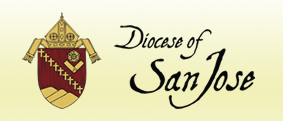            REV UP THE SEMS     -     June 22, 2019              “The harvest is abundant, but the laborers are few, so ask the master of the                                     harvest to send out laborers for the harvest”  Join the Diocese of San Jose Vocations Office for the Fun Run 2019 Fundraiser on Saturday, June 22, 2019 at Bellarmine College Prep. All proceeds from the event will benefit Seminarian formation in the Diocese of San Jose. Registration Begins: 7:00 am			Event Time: 8:00 am to 12:00 pmParticipants Name _______________________________.           Bib #_________                                                   SPONSOR LIST/PLEDGE FORMName of Sponsor                                                          Phone #                                             Flat DonationReceived by: ___________________________________________    Total Amount $_____________________________________ *Make checks payable to:  Diocese of San Jose   Please note “Fun Run 2019” in the memo section                     123456789101112